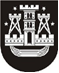 KLAIPĖDOS MIESTO SAVIVALDYBĖS TARYBASPRENDIMASDĖL KLAIPĖDOS MIESTO SAVIVALDYBĖS VISUOMENĖS SVEIKATOS STEBĖSENOS 2014 METŲ ATASKAITOS IR KLAIPĖDOS MIESTO SAVIVALDYBĖS VYKDOMŲ VISUOMENĖS SVEIKATOS PRIEŽIŪROS FUNKCIJŲ ĮGYVENDINIMO 2015 METŲ ATASKAITOS PATVIRTINIMO2016 m. gegužės 26 d. Nr. T2-148KlaipėdaVadovaudamasi Lietuvos Respublikos vietos savivaldos įstatymo 16 straipsnio 4 dalimi, Lietuvos Respublikos visuomenės sveikatos priežiūros įstatymo 6 straipsnio 5 dalimi, Lietuvos Respublikos Vyriausybės 2008 m. birželio 18 d. nutarimu Nr. 606 „Dėl Savivaldybės vykdomų visuomenės sveikatos priežiūros funkcijų įgyvendinimo ataskaitos teikimo tvarkos ir ataskaitos formos patvirtinimo“ ir Lietuvos Respublikos sveikatos apsaugos ministro 2015 m. kovo 2 d. įsakymu Nr. V-292 „Dėl Savivaldybės vykdomų visuomenės sveikatos priežiūros funkcijų įgyvendinimo ataskaitos formos patvirtinimo“, Klaipėdos miesto savivaldybės taryba nusprendžia:1. Patvirtinti pridedamas:1.1. Klaipėdos miesto savivaldybės visuomenės sveikatos stebėsenos 2014 metų ataskaitą;1.2. Klaipėdos miesto savivaldybės vykdomų visuomenės sveikatos priežiūros funkcijų įgyvendinimo 2015 metų ataskaitą.2. Skelbti šį sprendimą Klaipėdos miesto savivaldybės interneto svetainėje.Savivaldybės meras                                                                              Vytautas Grubliauskas